ПРОЄКТУКРАЇНАКАЛУСЬКА   МІСЬКА   РАДАВИКОНАВЧИЙ КОМІТЕТРІШЕННЯПро одноразовігрошові допомоги     Керуючись ст.34 Закону України “Про місцеве самоврядування в Україні”, рішеннями Калуської міської ради  від 17.12.2020 № 91 «Про Програму соціального захисту на 2020-2022 роки» (із змінами) (шістдесят восьма сесія сьомого демократичного скликання), Порядком надання одноразових  грошових допомог, затвердженим  рішенням  виконавчого комітету Калуської міської ради від 21.12.2021 № 340,  розглянувши заяви громадян, матеріали перевірок їх матеріально-побутових умов проживання, беручи до уваги протокол засідання комісії з надання рекомендацій щодо розмірів одноразових грошових допомог мешканцям територіальної громади від 15.02.2022 №2, виконавчий комітет міської ради   ВИРІШИВ:        1.  Виділити одноразові грошові допомоги громадянам  згідно з додатком 1.        2. Відмовити в наданні одноразової грошової допомоги громадянам  згідно з додатком 2.    3. Фінансовому управлінню міської ради (Леся Поташник) перерахувати      кошти в  сумі 121 950 грн 07 коп (сто двадцять одна  тисяча   дев’ятсот  п’ятдесят  грн 07 коп) на рахунок управління соціального захисту населення Калуської міської ради (Любов  Федоришин), в тому числі 121 328 грн 00 коп  (сто двадцять одна  тисяча   триста двадцять вісім грн 00 коп )  для виплати допомог та 622 грн 07 коп (шістсот двадцять дві  грн 07 коп) на поштовий збір.        4. Контроль за виконанням цього рішення покласти на першого  заступника міського голови  Мирослава Тихого.Міський голова                                                              Андрій  НАЙДА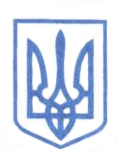 